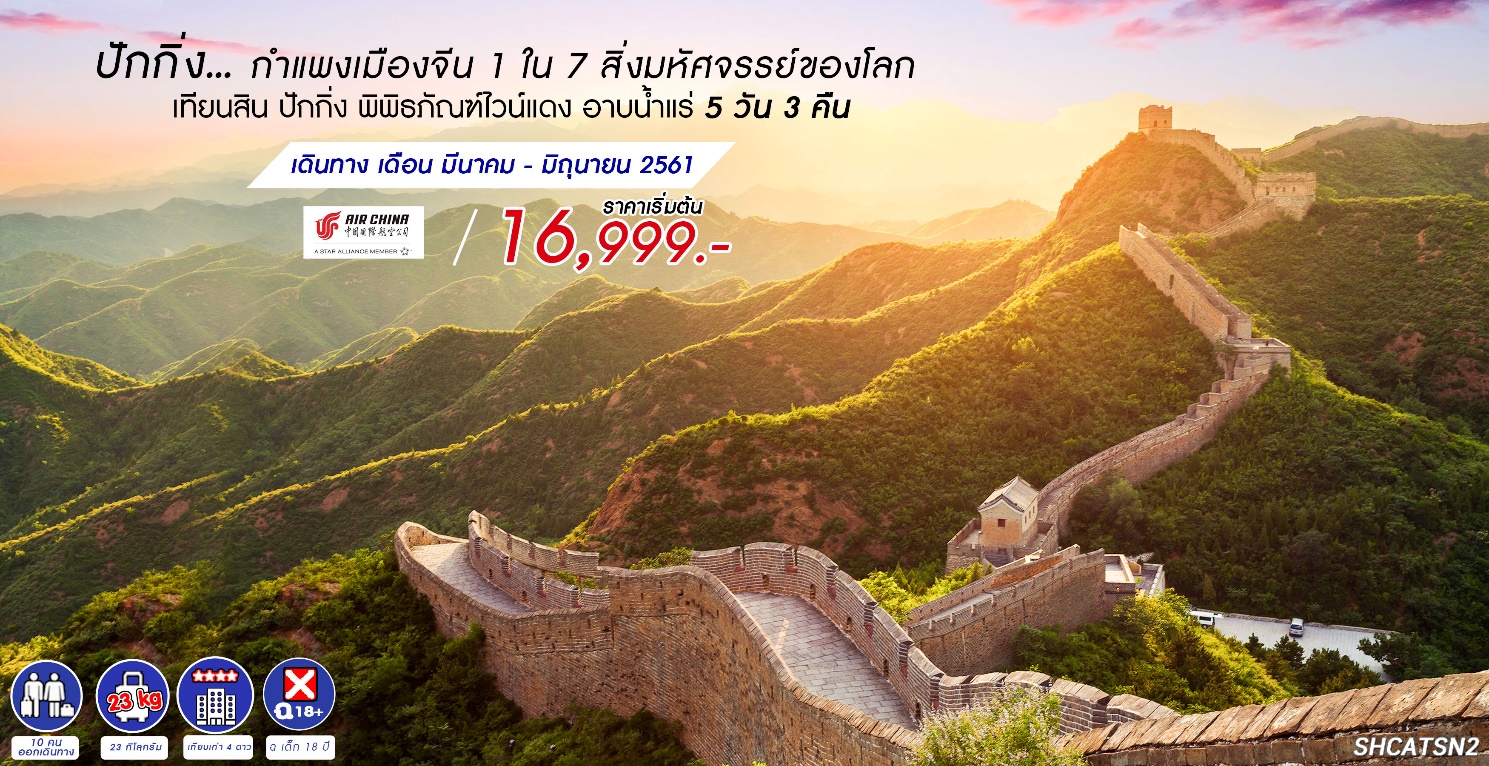 กำหนดการเดินทาง เดือนมีนาคม – มิถุนายน 2561วันแรก		ท่าอากาศยานสุวรรณภูมิ22.30 น.	 คณะพร้อมกันที่ท่าอากาศยานสุวรรณภูมิ ณ อาคารผู้โดยสารขาออก (ระหว่างประเทศ) ชั้น 4 ประตู 9 บริเวณ ISLAND-U สายการบิน AIR CHINA (CA) โดยมีเจ้าหน้าที่จากทางบริษัทฯ คอยต้อนรับ และอำนวยความสะดวกแด่ท่านก่อนออกเดินทางวันที่สอง	กรุงเทพฯ–เทียนสิน–นั่งรถไฟความเร็วสูงไปปักกิ่ง–จัตุรัสเทียนอันเหมิน–พระราชวังโบราณกู้กง                                                ร้านนวดฝ่าเท้า–ถนนหวังฟูจิ่ง                           01.40 น.	เหิรฟ้าสู่ เทียนสิน โดยสายการบิน AIR CHINA เที่ยวบินที่ CA812 : 01.40-07.10 หรือ   		CA750: 02.05-07.45  07.10 น.	เดินทางถึง สนามบินเทียนสิน เมืองเอกเทศ 1 ใน 4 ของจีนรวมทั้งปักกิ่ง เซี่ยงไฮ้ ฉงชิ่ง ตั้งอยู่ทิศตะวันตก ห่างออกไปจากปักกิ่งประมาณ 160 ก.ม. ผ่านพิธีการตรวจคนเข้าเมือง จากนั้นนำท่านเดินทางสู่ภัตตาคารเช้า		 รับประทานอาหารเช้าที่ภัตตาคาร 	นำท่านเดินทางสู่ สถานีรถไฟเทียนสิน เพื่อ นั่งรถไฟความเร็วสูง สู่ ปักกิ่ง (ใช้เวลาเดินทางประมาณ 30-45 นาที) ด้วยความเร็วสูงสุด 295 กิโลเมตรต่อชั่วโมง เที่ยง		 รับประทานอาหารเที่ยงที่ภัตตาคารบ่าย             	นำท่านสู่ จัตุรัสเทียนอันเหมิน จัตุรัสที่ใหญ่ที่สุดในโลก ชมศาลาประชาคมที่สามารถบรรจุคนได้นับหมื่นคน ชมอนุเสาวรีย์วีรชน ให้ท่านถ่ายภาพไว้เป็นที่ระลึก จากนั้นนำท่านผ่านประตูเข้าสู่ พระราชวังโบราณกู้กง ซึ่งในอดีตเคยเป็นที่ประทับของจักรพรรดิ์ในสมัยราชวงศ์หมิง และชิง รวม 24 รัชกาล ภายในประกอบด้วยห้องต่างๆ ถึง 9,999 ห้อง บนเนื้อที่กว่า 720,000 ตารางเมตร จากนั้นนำท่านแวะ ร้านนวดฝ่าเท้า ชมการสาธิต การนวดเท้า ซึ่งเป็นอีกวิธีหนึ่งในการผ่อนคลายความเครียด ปรับสมดุลให้การไหลเวียนของโลหิตด้วยวิธีธรรมชาติ ค่ำ	 รับประทานอาหารค่ำที่ภัตตาคาร ลิ้มรสอาหารพิเศษ...อาหารแต้จิ๋วนำท่านเดินทางสู่ ถนนหวังฟูจิ่ง เป็นศูนย์กลางสำหรับการช้อปปิ้งที่คึกคักมากที่สุดของเมืองหลวงปักกิ่ง เชิญท่านอิสระช้อปปิ้งตามอัธยาศัย พักที่ HOLIDAY INN EXPRESS HOTEL หรือเทียบเท่า ระดับ 4 ดาว****วันที่สาม	พระราชวังฤดูร้อนอวี้เหอหยวน–ร้านไข่มุก–ร้านหมอนยางพารา–ช้อปปิ้งตลาดรัสเซีย                           เช้า		 รับประทานอาหารเช้าที่โรงแรม		นำท่านชม พระราชวังฤดูร้อน “อวี้เหอหยวน” ซึ่งเป็นพระราชวังที่พระนางซูสีไทเฮาทรงโปรดปรานมาก ทั้งยังเป็นสถานที่ว่าราชการของพระนางด้วย ท่านจะได้ชมความงามของทะเลสาบคุนหมิง ทะเลสาบยักษ์ที่ขุดด้วยแรงงานคน จากนั้นนำท่านแวะ ร้านไข่มุก เลือกซื้อครีมไข่มุกบำรุงผิว ที่ทำจากไข่มุกน้ำจืดที่เพาะเลี้ยงในทะเลสาบเที่ยง		 รับประทานอาหารเที่ยงที่ภัตตาคาร ลิ้มรสอาหารพิเศษ...เป็ดปักกิ่งบ่าย             	นำท่านแวะ ร้านหมอนยางพารา ให้ท่านได้เลือกซื้อมาฝากคนทางบ้าน จากนั้นนำท่านเดินทางสู่ ตลาดรัสเซีย เพื่อเลือกซื้อสินค้าขายส่งราคาถูก อาทิเช่น ผ้าไหม ถุงเท้า รองเท้า นาฬิกา เป็นต้นค่ำ	 รับประทานอาหารค่ำที่ภัตตาคาร พักที่ HOLIDAY INN EXPRESS HOTEL หรือเทียบเท่า ระดับ 4 ดาว****วันที่สี่		ร้านหยก–กำแพงเมืองจีนด่านจวีหยงกวน–ร้านยาบัวหิมะ–ชมไร่องุ่น–พิพิธภัณฑ์ไวน์แดง                           หมู่บ้านยุโรป–อาบน้ำแร่แบบส่วนตัวเช้า		 รับประทานอาหารเช้าที่โรงแรมนำท่านชม ร้านหยก ซึ่งเป็นเครื่องประดับนำโชค ให้ท่านได้เลือกซื้อเป็นของฝากล้ำค่า จากนั้นนำท่านเดินทางสู่ กำแพงเมืองจีนด่านจวีหยงกวน หนึ่งในเจ็ดสิ่งมหัศจรรย์ของโลก ซึ่งสร้างในสมัยจักรพรรดิ์จิ๋นซี มีความยาว 10,000 ลี้ หรือ 6,788 กิโลเมตร ใช้แรงงาน 300,000 คน ใช้เวลาสร้างนานนับ 10 ปีเที่ยง		 รับประทานอาหารเที่ยงที่ภัตตาคาร  		ลิ้มรสอาหารพิเศษ...สุกี้มองโกล เสิร์ฟพร้อมน้ำจิ้มไทยรสเด็ดบ่าย             	นำท่านกลับเข้าสู่ปักกิ่ง จากนั้นนำท่านแวะ ร้านยาบัวหิมะ ยาสามัญประจำบ้านที่มีชื่อเสียง มีสรรพคุณรักษาผิวที่ถูกไฟไหม้, น้ำร้อนลวก เป็นต้น จากนั้นนำท่านชม ไร่องุ่น ซึ่งภายในไร่จะมีผู้เชี่ยวชาญมาอธิบายประวัติของไร่ และพาท่านชมองุ่นพันธุ์ต่างๆ ที่ปลูกภายในไร่ พร้อมทั้งให้ท่านได้ดูขบวนการผลิตไวน์ชนิดต่างๆ ที่ พิพิธภัณฑ์ไวน์แดง และท่านจะได้ลิ้มรสไวน์อีกด้วย จากนั้นนำท่านชม หมู่บ้านยุโรป ให้ท่านได้ชมบ้านเรือนที่ตกแต่งสไตล์ต่างๆ เช่น ฝรั่งเศส อเมริกา อิตาลี โปตุเกต เป็นต้น ถือเป็นจุดชมวิว และสถานที่พักผ่อนระดับ 4A ที่มีพื้นที่โดยรวมกว่า 1,500 ไร่ ที่ประกอบไปด้วยไร่องุ่น โรงงานบ่มไวน์ และโรงกลั่นสุรา พิเศษ!!! แถมฟรีบรั่นดี ท่านละ 1ขวด (ปริมาณ 100 ML)ค่ำ	 รับประทานอาหารค่ำที่ภัตตาคาร พักที่ LAKESIDE SPRING HOTEL หรือเทียบเท่า ระดับ 4 ดาว****ให้ท่าน อิสระอาบน้ำแร่ **แบบส่วนตัว** ในห้องอาบน้ำของท่าน ภายในโรงแรมตามอัธยาศัย เพื่อการผ่อนคลาย และบำบัดผิวพรรณให้มีสุขภาพที่ดี กรุณาเตรียมชุดสำหรับท่านที่ต้องการแช่น้ำแร่วันที่ห้า		ร้านผีชิว–กลับเทียนสิน–ถนนวัฒนธรรมโบราณ–ถนนสไตล์อิตาลี–กรุงเทพฯ                           เช้า		 รับประทานอาหารเช้าที่โรงแรม	นำท่านแวะ ร้านผีชิว สิ่งศักดิ์สิทธิ์เกี่ยวกับโชคลาภเงินทองของจีน จากนั้นนำท่านเดินทางกลับสู่ เทียนสิน (ใช้เวลาเดินทางประมาณ 2 ชั่วโมง) เป็นเมืองเอกเทศ 1 ใน 4 ของจีนที่ควบกับปักกิ่ง, เซี่ยงไฮ้, ฉงชิ่ง ที่ขึ้นกับรัฐบาลกลางโดยตรง มีตำแหน่งเท่ากับมณฑลเที่ยง		 รับประทานอาหารเที่ยงที่ภัตตาคารบ่าย             	นำท่านเที่ยวชม ถนนวัฒนธรรมโบราณ เป็นสถานที่ท่องเที่ยวชื่อดังของเมืองเทียนสิน ตั้งอยู่ในเขตหนานไค ตึกรอบๆ ทั้งหมดเป็นแบบโบราณทั้งนั้น จากนั้นนำท่านชม ถนนสไตล์อิตาลี อยู่ทางทิศเหนือของเมืองเทียนสิน เป็นถนนที่ตกแต่งเป็นสไตล์อิตาลีอยู่กว่า 200 หลัง ให้ท่านได้เพลิดเพลินกับการถ่ายรูป สมควรแก่เวลานำท่านเดินทางสู่สนามบิน20.25 น. 	เหิรฟ้าสู่ กรุงเทพฯ โดยสายการบิน AIR CHINA เที่ยวบินที่  CA811 : 20.25-00.40+1 หรือ    		CA749 : 20.30-00.45+1)00.40+1 น.	ถึงท่าอากาศยานสุวรรณภูมิ กรุงเทพฯ โดยสวัสดิภาพ พร้อมความประทับใจ.........    **********ขอบคุณทุกท่านที่ใช้บริการ**********       ซื่อสัตย์ จริงใจ ห่วงใย เน้นบริการ คืองานของเรา     (*** กรุ๊ปออกเดินทางได้ตั้งแต่ 10 ท่านขึ้นไป ***)เทียนสิน ปักกิ่ง พิพิธภัณฑ์ไวน์แดง อาบน้ำแร่ 5 วัน 3 คืน (CA)ค่าตั๋วเครื่องบินชั้นทัศนาจร ไป-กลับ พร้อมกรุ๊ป ตามที่ระบุไว้ในรายการเท่านั้น ค่าภาษีสนามบินทุกแห่ง หากสายการบินมีการปรับราคาภาษีน้ำมันขึ้น ทางบริษัทฯ ขอสงวนสิทธิ์เก็บค่าภาษีน้ำมันเพิ่มตามความเป็นจริง ก่อนการเดินทาง**ราคาทัวร์นี้เช็คภาษีน้ำมัน ณ วันที่ 03 มี.ค. 61 เป็นเงิน 6,115 บาทค่าวีซ่าจีน ปกติ 4 วันทำการ ราคา 1,500 บาท (ผู้ถือหนังสือเดินทางไทย) **กรณียื่นด่วน 2 วันทำการ ชำระค่าส่วนต่างเพิ่ม 1,050 บาท (ชำระพร้อมค่าทัวร์ส่วนที่เหลือ)  ค่าโรงแรมระดับมาตรฐาน (พักห้องละ 2-3 ท่าน), อาหาร และเครื่องดื่มทุกมื้อ ตามที่ระบุไว้ในรายการ5.  ค่ายานพาหนะ และค่าธรรมเนียมเข้าชมสถานที่ต่างๆ ตามที่ระบุไว้ในรายการน้ำหนักสัมภาระท่านละไม่เกิน 23 กิโลกรัม จำนวน 1 ใบ สัมภาระติดตัวขึ้นเครื่องได้ 1 ชิ้น ต่อท่าน น้ำหนักต้องไม่เกิน 7 กิโลกรัม, ค่าประกันวินาศภัยเครื่องบินตามเงื่อนไขของแต่ละสายการบินที่มีการเรียกเก็บค่าประกันอุบัติเหตุระหว่างการเดินทาง ท่านละไม่เกิน 1,000,000 บาท (ค่ารักษาพยาบาล 500,000 บาท) คุ้มครองผู้เอาประกันที่มีอายุตั้งแต่ 1 เดือนขึ้นไป และผู้เอาประกันอายุระหว่าง 1 เดือน ถึง 15 ปี และผู้ที่มีอายุสูงกว่า 70 ปี ขึ้นไป ค่าชดเชยทั้งหลายตามกรมธรรม์จะลดลงเหลือเพียงครึ่งหนึ่งของค่าชดเชยที่ระบุไว้ในกรมธรรม์ทั้งนี้ย่อมอยู่ในข้อจำกัดที่มีการตกลงไว้กับบริษัทประกันชีวิต ทุกกรณี ต้องมีใบเสร็จ และมีเอกสารรับรองทางการแพทย์ หรือจากหน่วยงานที่เกี่ยวข้องหมายเหตุ ** ในกรณีลูกค้าท่านใดสนใจ ซื้อประกันการเดินทางเพื่อให้คลอบคลุมในเรื่องของสุขภาพ ท่านสามารถสอบถามรายละเอียดเพิ่มเติมได้ที่เจ้าหน้าที่ของบริษัท ฯ ***ทั้งนี้อัตราเบี้ยประกันเริ่มต้นที่ 330 บาท ขึ้นอยู่กับระยะเวลาการเดินทางการประกันไม่คุ้มครองกรณีที่เสียชีวิต หรือ เจ็บป่วยทางร่างกายด้วยโรคประจำตัว, การติดเชื้อ, ไวรัส, ไส้เลื่อน, ไส้ติ่ง, อาการที่เกี่ยวข้องกับการติดยา, โรคติดต่อทางเพศสัมพันธ์, การบาดเจ็บจากความเสียหายโดยเจตนา, การฆ่าตัวตาย, เสียสติ, ตกอยู่ภายใต้อำนาจของสุรายาเสพติด, บาดเจ็บจากการทะเลาะวิวาท การแท้งบุตร, การบาดเจ็บเนื่องมาจากอาชญากรรม, จลาจล, นัดหยุดงาน, การก่อการร้าย การยึดพาหนะ และการปล้นอากาศยาน (Terrorism, Hijack, Skyjack) และ อื่นๆตามเงื่อนไขในกรมธรรม์อั8.  ค่าบริการดังกล่าว (ข้อ 1-7) เป็นค่าบริการเฉพาะผู้เดินทางที่เป็นชาวไทยเท่านั้น!!! ต1.  ค่าทำหนังสือเดินทางทุกประเภทค่าใช้จ่ายอื่นๆ ที่นอกเหนือจากรายการระบุ เช่น ค่าใช้จ่ายส่วนตัวอื่นๆ ฯลฯกรุณาเตรียมค่าทิปไกด์, คนขับรถ และหัวหน้าทัวร์ รวม 150 หยวนต่อคน (เด็กชำระทิปเท่ากับผู้ใหญ่)ค่าภาษีมูลค่าเพิ่ม VAT 7 % และหักภาษี ณ ที่จ่าย 3 % ในกรณีที่ลูกค้าต้องการใบเสร็จรับเงินที่ถูกต้อง จะต้องบวกค่าภาษีมูลค่าเพิ่ม และหัก ณ ที่จ่าย จากยอดขายจริงทั้งหมดเท่านั้น และโปรดแจ้งทางบริษัทฯ จะออกให้ภายหลัง ขอสงวนสิทธิ์ออกใบเสร็จที่ถูกให้กับบริษัททัวร์เท่านั้นค่าวีซ่าจีนสำหรับชาวต่างชาติค่าทัวร์ชาวต่างชาติ เก็บเพิ่ม 1,000 หยวน/ท่าน/ทริปในการจองครั้งแรก ชำระมัดจำท่านละ 10,000 บาท หรือทั้งหมด (ภายใน 3 วัน หลังจากทำการจอง) พร้อมส่งสำเนาหนังสือเดินทาง ให้กับเจ้าหน้าที่ฝ่ายขายยกเว้นวันเดินทาง 10-14 / 11-15 / 12-16  เมษายน 2651  ชำระมัดจำท่านละ 15,000 บาท หรือทั้งหมด (ภายใน 3 วัน หลังจากทำการจอง)ส่งหนังสือเดินทางตัวจริง, พร้อมรูปถ่าย จำนวน 2 รูป (ตามกฎของการขอวีซ่าจีนในหัวข้อด้านล่าง) และเอกสารที่ให้กรอกท้ายโปรแกรมทัวร์ ให้กับเจ้าหน้าที่ฝ่ายขาย ก่อนเดินทาง 15 วัน **กรณียื่นด่วน 2 วันทำการ ชำระค่าส่วนต่างเพิ่ม 1,050 บาท  (อัตราดังกล่าวข้างต้น สำหรับผู้ถือหนังสือเดินทางไทยเท่านั้น) ชำระส่วนที่เหลือ ก่อนเดินทาง 15 วัน (ไม่นับรวมวันเสาร์ อาทิตย์ และวันหยุดราชการ)   แจ้งยกเลิกก่อนเดินทาง 30 วัน คืนค่าใช้จ่ายทั้งหมด    แจ้งยกเลิกก่อนเดินทาง 15-29 วัน เก็บค่าใช้จ่ายท่านละ 10,000-15,000 บาท    แจ้งยกเลิกน้อยกว่า 1-14 วันก่อนเดินทาง ทางบริษัทฯ ขอสงวนสิทธิ์เก็บค้าใช้จ่ายทั้งหมดกรณีเจ็บป่วย จนไม่สามารถเดินทางได้ ซึ่งจะต้องมีใบรับรองแพทย์จากโรงพยาบาลรับรอง บริษัทฯ จะพิจารณาเลื่อนการเดินทางของท่านไปยังคณะต่อไป แต่ทั้งนี้ท่านจะต้องเสียค่าใช้จ่ายที่ไม่สามารถเรียกคืนได้ เช่น ค่าตั๋วเครื่องบิน ค่าห้อง ค่าธรรมเนียมวีซ่าตามที่สถานทูตฯ เรียกเก็บ และค่าใช้จ่ายอื่นๆ ที่เกิดขึ้นตามจริง ในกรณีที่ไม่สามารถเดินทางได้ เมื่อท่านออกเดินทางไปกับคณะแล้ว ท่านงดการใช้บริการรายการใดรายการหนึ่ง หรือไม่เดินทางพร้อมคณะถือว่า   ท่านสละสิทธิ์ ไม่อาจเรียกร้องค่าบริการ และเงินมัดจำคืน ไม่ว่ากรณีใดๆ ทั้งสิ้น  กรุ๊ปที่เดินทางช่วงวันหยุดเทศกาลที่ต้องการันตีมัดจำกับสายการบินหรือค่ามัดจำที่พัก รวมถึงเที่ยวบินพิเศษ เช่น Extra Flight และ Charter Flight จะไม่มีการคืนเงินมัดจำ หรือค่าทัวร์ทั้งหมด เนื่องจากค่าตั๋วเป็นการเหมาจ่ายในเที่ยวบินนั้นๆ คณะทัวร์ครบ 10 ท่านออกเดินทาง มีหัวหน้าทัวร์ไทยเดินทางไป-กลับ พร้อมกับคณะ ตามนโยบายร่วมกับการท่องเที่ยวแห่งเมืองจีน ทุกเมือง กำหนดให้มีการประชาสัมพันธ์สินค้าพื้นเมืองให้นักท่องเที่ยวทั่วไปได้รู้จักคือ ร้านนวดฝ่าเท้า, ร้านไข่มุก, ร้านยางพารา, ร้านหยก, ร้านยาบัวหิมะ, ร้านผีชิว ซึ่งจำเป็นต้องบรรจุในโปรแกรมทัวร์ด้วย เพราะมีผลกับราคาทัวร์ จึงเรียนให้นักท่องเที่ยวทุกท่านทราบว่าร้านทุกร้านจำเป็นต้องรบกวนทุกท่านแวะชม ซึ่งจะใช้เวลาร้านละประมาณ 60-90 นาที ซื้อหรือไม่ซื้อขึ้นอยู่กับความพอใจของลูกค้าเป็นหลัก ไม่มีการบังคับใดๆ ทั้งสิ้น หากท่านปฏิเสธที่จะไม่เข้าร้านดังกล่าว ทางบริษัทฯ จะขอเรียกเก็บค่าใช้จ่ายที่เกิดขึ้นจากท่านเป็นจำนวนเงิน 400 หยวน / คน / วันที่ไม่เข้าร้าน บริษัทฯ มีสิทธิ์ที่จะเปลี่ยนแปลงรายละเอียดบางประการในทัวร์นี้ เมื่อเกิดเหตุสุดวิสัยจนไม่อาจแก้ไขได้ รายการท่องเที่ยวสามารถเปลี่ยนแปลงได้ตามความเหมาะสม โดยคำนึงถึงผลประโยชน์ของผู้เดินทางเป็นสำคัญ รายการท่องเที่ยว และอาหาร สามารถสลับรายการในแต่ละวัน เพื่อให้โปรแกรมการท่องเที่ยวเป็นไปอย่างราบรื่น และเหมาะสม โดยคำนึงถึงผลประโยชน์ของผู้เดินทางเป็นสำคัญ                                                                                        บริษัทฯ ไม่รับผิดชอบค่าเสียหายในเหตุการณ์ที่เกิดจากสายการบิน ภัยธรรมชาติ ปฏิวัติและอื่นๆที่อยู่นอกเหนือการควบคุมของทางบริษัทฯหรือค่าใช้จ่ายเพิ่มเติมที่เกิดขึ้นทางตรงหรือทางอ้อม เช่น การเจ็บป่วย, การถูกทำร้าย, การสูญหาย, ความล่าช้า หรือจากอุบัติเหตุต่างๆ ทางบริษัทฯ จะไม่รับผิดชอบใดๆ ทั้งสิ้นหากเกิดกรณีความล่าช้าจากสายการบิน, การประท้วง, การนัดหยุดงาน, การก่อจลาจล หรือกรณีที่ท่านถูกปฏิเสธ การเข้าหรือออกเมืองจากเจ้าหน้าที่ตรวจคนเข้าเมือง หรือเจ้าหน้าที่กรมแรงงานทั้งจากไทย และต่างประเทศซึ่งอยู่นอกเหนือความรับผิดชอบของบริษัทฯ หากไม่สามารถไปเที่ยวในสถานที่ที่ระบุในโปรแกรมได้ อันเนื่องมาจากธรรมชาติ ความล่าช้า และความผิดพลาดจากทางสายการบิน จะไม่มีการคืนเงินใดๆทั้งสิ้น แต่ทั้งนี้ทางบริษัทฯจะจัดหารายการเที่ยวสถานที่อื่นๆมาให้ โดยขอสงวนสิทธิ์การจัดหานี้โดยไม่แจ้งให้ทราบล่วงหน้า ราคานี้คิดตามราคาตั๋วเครื่องบินในปัจจุบัน หากราคาตั๋วเครื่องบินปรับสูงขึ้น บริษัทฯ สงวนสิทธิ์ที่จะปรับราคาตั๋วเครื่องบินตามสถานการณ์ดังกล่าว ทางบริษัทฯจะไม่รับผิดชอบใดๆ ทั้งสิ้น หากท่านใช้บริการของทางบริษัทฯไม่ครบ อาทิ ไม่เที่ยวบางรายการ, ไม่ทานอาหารบางมื้อ เพราะค่าใช้จ่ายทุกอย่าง ทางบริษัทฯได้ชำระค่าใช้จ่ายให้ตัวแทนต่างประเทศแบบเหมาขาดก่อนออกเดินทางแล้ว กรณีที่กองตรวจคนเข้าเมืองทั้งที่กรุงเทพฯ และในต่างประเทศปฏิเสธมิให้เดินทางออก หรือเข้าประเทศที่ระบุในรายการเดินทาง  บริษัทฯ ของสงวนสิทธิ์ที่จะไม่คืนค่าบริการไม่ว่ากรณีใดๆ ทั้งสิ้นอัตราค่าบ ทางบริษัทฯจะไม่รับผิดชอบใดๆ ทั้งสิ้น หากเกิดสิ่งของสูญหายจากการโจรกรรม และ/หรือ เกิดอุบัติเหตุที่เกิดจากความประมาทของตัวนักท่องเที่ยวเอง ในกรณีที่ลูกค้าต้องออกตั๋วโดยสารภายในประเทศ กรุณาติดต่อเจ้าหน้าที่ของบริษัท ฯ ก่อนทุกครั้ง  มิฉะนั้นทางบริษัทฯจะไม่รับผิดชอบค่าใช้จ่ายใดๆ ทั้งสิ้น เมื่อท่านตกลงชำระเงินไม่ว่าทั้งหมดหรือบางส่วนกับทางบริษัทฯ ทางบริษัทฯ จะถือว่าท่านได้ยอมรับในเงื่อนไขข้อตกลงต่างๆ ที่ได้ระบุไว้แล้วทั้งหมดหนังสือเดินทางที่มีอายุการใช้งานไม่ต่ำกว่า 6 เดือนหมายเหตุ : หนังสือเดินทางต้องไม่มีการ ชำรุดใดๆ ทั้งสิ้น ถ้าเกิดการชำรุด เจ้าหน้าที่ตรวจคนเข้า-ออกเมือง จะปฏิเสธการขอออกนอกประเทศของท่านได้ หนังสือเดินทางต้องมีหน้าว่าง สำหรับประทับตราวีซ่าและตราเข้า-ออก อย่างน้อย 2 หน้าเต็ม  รูปถ่ายหน้าตรง ถ่ายจากร้านถ่ายรูปจำนวน 2 ใบ ขนาด 1.5 X 2 นิ้ว พื้นหลังสีขาวเท่านั้น!! ข้อห้าม : ห้ามแม็ครูป, ห้ามรูปเป็นรอย, ห้ามเปื้อน, ห้ามยิ้ม, ห้ามใส่เสื้อสีอ่อน และสีขาว (ห้ามใส่เสื้อคอกว้าง แขนกุด ซีทรู ลูกไม้ สายเดี่ยว ชุดราชการ ชุดยูนิฟอร์มชุดทำงาน ชุดนักเรียน นักศึกษา), ห้ามใส่แวนตาสีดำ หรือกรอบแว่นสีดำ, ห้ามสวมใส่เครื่องประดับทุกชนิด เช่น ต่างหู สร้อย กิ๊ปติดผม คาดผม เข็มกลัด เป็นต้น รูปต้องเห็นคิ้ว และใบหูทั้ง 2 ข้างชัดเจน ห้ามผมปิดหน้ารูปต้องอัดด้วยกระดาษสีโกดัก หรือฟูจิเท่านั้น และต้องไม่ใช่สติ๊กเกอร์ หรือรูปพริ้นซ์จากคอมพิวเตอร์ รูปใหม่ถ่ายมาไม่เกิน 6 เดือน **ท่านที่ประสงค์ใช้รูปถ่ายข้าราชการในการยื่นวีซ่า กรุณาเตรียมหนังสือรับรองต้นสังกัดจัดมาพร้อมกับการส่งหนังสือเดินทาง เอกสารที่ให้กรอกท้ายโปรแกรมทัวร์ (กรุณากรอกข้อมูลจริงให้ครบเพื่อประโยชน์ของตัวท่านเอง) กรณีเด็กอายุต่ำกว่า 18 ปี เดินทาง ใช้เอกสารเพิ่มเติม จากข้อ 1-3 ดังนี้  เดินทางพร้อมพ่อแม่ / เดินทางพร้อมพ่อ หรือ แม่  1. สำเนาสูติบัตร (ใบเกิด) ทั้งนี้กรณีเด็กอายุต่ำกว่า 6 ปี ต้องใช้สูติบัตร (ใบเกิด) ตัวจริง		2. สำเนาทะเบียนสมรสพ่อแม่ 		3. สำเนาบัตรประชาชน และสำเนาทะเบียนบ้านพ่อแม่ 		4. กรณีชื่อไม่ตรงกับสูติบัตร (ใบเกิด) ต้องใช้ใบเปลี่ยนชื่อ  เดินทางพร้อมญาติ  1. สำเนาสูติบัตร(ใบเกิด) ทั้งนี้กรณีเด็กอายุต่ำกว่า 6 ปี ต้องใช้สูติบัตร(ใบเกิด) ตัวจริง2. สำเนาทะเบียนสมรสพ่อแม่ 3. สำเนาบัตรประชาชน และสำเนาทะเบียนบ้านพ่อแม่ 4. กรณีชื่อไม่ตรงกับสูติบัตร (ใบเกิด) ต้องใช้ใบเปลี่ยนชื่อ5. ใบยินยอมออกนอกประเทศจากพ่อแม่ ไปทำที่เขตหรืออำเภอเท่านั้น6.  ผู้เดินทางที่ชื่อเป็นชาย แต่รูปร่าง หน้าตาเป็นหญิง (สาวประเภทสอง) ใช้เอกสารเพิ่มเติม จากข้อ 1-3 ดังนี้1. หนังสือรับรองการทำงาน เป็นภาษอังกฤษตัวจริงเท่านั้น 2. หนังสือชี้แจงตัวเอง เป็นภาษาอังกฤษตัวจริงเท่านั้น3. สำเนาบุ๊คแบงค์ อัพเดทยอดปัจจุบัน ขั้นต่ำ 100,000 บาทสำเนาบัตรประชาชน และสำเนาทะเบียนบ้านต้องไปแสดงตัวต่อหน้าผู้รับยื่นวีซ่าที่ศูนย์ยื่นวีซ่าจีนในวันยื่นวีซ่า7. 	กรณีหนังสือเดินทางชาวต่างชาติ ใช้เอกสารเพิ่มเติม จากข้อ 1-3 ดังนี้1. ใบอนุญาตการทำงานในประเทศไทย ตัวจริงเท่านั้น!! ต่ออายุการทำงานแล้วไม่ต่ำกว่า 3 – 6 เดือน หากไม่ได้ทำงานในประเทศไทย ผู้เดินทางต้องไปดำเนินการขอวีซ่าเข้าประเทศจีนด้วยตนเอง2. หนังสือรับรองการทำงาน เป็นภาษาอังกฤษ ตัวจริง มีตราประทับและลายเซ็นต์สำเนาบุ๊คแบงค์ อัพเดทยอดปัจจุบัน ขั้นต่ำ 100,000 บาทกรณีสมรสกับคนไทย ต้องแนบสำเนาทะเบียนสมรสค่าธรรมเนียมการยื่นวีซ่าหนังสือเดินทางคนต่างชาติในกรณีที่ทางบริษัทฯ สามารถขอวีซ่าให้ได้หนังสือเดินทางของคนอเมริกัน ท่านละ 5,060 บาทหนังสือเดินทางของคนต่างชาติอื่นๆ (กรุณาสอบถามรายละเอียดได้ที่เจ้าหน้าที่ฝ่ายขาย)ประเทศที่ไม่สามารถขอวีซ่าจีนแบบด่วนได้  ต่างชาติฝรั่งเศส และประเทศยุโรปที่เข้ากลุ่มข้อตกลงเชงเก้น 25 ประเทศ : ออสเตรีย เบลเยี่ยม สาธารณรัฐเช็ก เดนมาร์ก ฟินแลนด์ ฝรั่งเศส เยอรมัน กรีซ ฮังการี ไอซ์แลนด์ อิตาลี ลิทัวเนีย ลัตเวียลักเซมเบิร์ก มอลต้า เนเธอแลนด์ โปแลนด์ นอร์เวย์ โปรตุเกส สโลวาเกีย สโลเวเนีย สเปน สวีเดนสวิสเซอแลนด์เอสโทเนียกรณีหนังสือเดินทางต่างด้าว (เล่มเหลือง) ผู้เดินทางต้องไปดำเนินการขอวีซ่าเข้าประเทศจีนด้วยตนเอง  เนื่องจากผู้เดินทางจะต้องไปแสดงตนที่สถานทูตจีน และต้องทำเรื่องแจ้ง เข้า-ออก หรือ Re-Entry ก่อนทำการยื่นวีซ่าเอกสารทุกอย่างต้องจัดเตรียมพร้อมล่วงหน้าก่อนยื่นวีซ่า ดังนั้นกรุณาเตรียมเอกสารพร้อมส่งให้บริษัททัวร์ อย่าง น้อย 10 วันทำการ (ก่อนออกเดินทาง) โปรดทำความเข้าใจ ศูนย์ยื่นวีซ่าจีนอาจเรียกขอเอกสารเพิ่มเติม หรือเปลี่ยนระเบียบการยื่นเอกสาร เป็นเอกสิทธิ์ของสถานทูต และบางครั้งบริษัททัวร์ไม่ทราบล่วงหน้า   ผู้ที่ประสงค์จะใช้หนังสือเดินทางราชการ หรือ ใช้บัตร APEC ในการเดินทาง และยกเว้นการทำวีซ่าจีน ท่านจะต้องรับผิดชอบในการอนุญาตให้เข้า-ออกประเทศด้วยตนเอง เนื่องจากบริษัทฯ ไม่ทราบกฎกติกาในรายละเอียดการยกเว้นวีซ่า / ผู้ใช้บัตร APEC กรุณาดูแลบัตรของท่านเอง หากท่านทำบัตรหายในระหว่างเดินทาง ท่านอาจต้องตกค้างอยู่ประเทศจีนอย่างน้อย 2 อาทิตย์       ** ก่อนทำการจองทัวร์ทุกครั้ง กรุณาอ่านโปรแกรมอย่างละเอียดทุกหน้า และทุกบรรทัด เนื่องจากทางบริษัทฯ จะอิงตามรายละเอียดของโปรแกรมที่ขายเป็นหลัก **    ผู้เดินทางกรุณากรอกเอกสารด้านล่างนี้!!!!เอกสารที่ใช้ประกอบการยื่นขอวีซ่าประเทศจีน**กรุณากรอกรายละเอียดทั้งหมดให้ครบถ้วน และตามความเป็นจริง เพื่อประโยชน์ของตัวท่านเอง**ชื่อ-นามสกุล (ภาษาอังกฤษตัวพิมพ์ใหญ่ ตามหน้าพาสปอร์ต)  (MISS. / MRS. / MR.)NAME......................................................................................................................................SURNAME....................................................................................................................................................................สถานภาพ      โสด	 แต่งงาน            หม้าย            หย่าร้าง		   ไม่ได้จดทะเบียน    จดทะเบียน  ชื่อคู่สมรส.........................................................................................................ที่อยู่ตามทะเบียนบ้าน (ภาษาอังกฤษตัวพิมพ์ใหญ่)........................................................................................................   ..............................................................................................................................................................................................................................รหัสไปรษณีย์.......................... โทรศัพท์บ้าน..................................มือถือ...............................ที่อยู่ปัจจุบัน (กรณีไม่ตรงตามทะเบียนบ้าน / ภาษาอังกฤษตัวพิมพ์ใหญ่)..................................................................... ...........................................................................................................................................................................................................................................................................รหัสไปรษณีย์.......................โทรศัพท์บ้าน...............................................ชื่อสถานที่ทำงาน / สถานศึกษา (ภาษาอังกฤษตัวพิมพ์ใหญ่).........................................................................................ตำแหน่งงาน...................................................................................................................................................................ที่อยู่สถานที่ทำงาน  / สถานศึกษา (ภาษาอังกฤษตัวพิมพ์ใหญ่)…............................................................................................................................................................................................................................................................................................................................................................................รหัสไปรษณีย์.........................โทร................................**กรณีเกษียณอายุงาน กรุณากรอกชื่อสถานที่ทำงาน/ ที่อยู่ ที่เคยทำงาน...............................................................................................................................................................................................................................................................................................................................................................................................................โทร................................(สำคัญมาก กรุณาแจ้งเบอร์ที่ถูกต้องที่สามารถติดต่อท่านได้โดยสะดวก ทางสถานทูตจะมีการโทรเช็คข้อมูลโดยตรงกับท่าน)ท่านเคยเดินทางเข้าประเทศจีนหรือไม่     ไม่เคย     เคยเดินทางเข้าประเทศจีนแล้ว  เมื่อวันที่................ เดือน........................ปี........................  ถึง วันที่.......................เดือน........................ปี.....................ภายใน 1 ปี ท่านเคยเดินทางไปต่างประเทศหรือไม่   ไม่เคย    เคย  โปรดระบุประเทศ..........................................เมื่อวันที่................ เดือน........................ปี........................  ถึง วันที่.......................เดือน........................ปี.....................รายชื่อบุคคลในครอบครัวของท่าน พร้อมระบุความสัมพันธ์ (ภาษาอังกฤษตัวพิมพ์ใหญ่)1. (MISS. / MRS. / MR.) NAME...............................................................SURNAME.........................................................................................ความสัมพันธ์.......................................................................................................เบอร์โทร............................................2. (MISS. / MRS. / MR.) NAME...............................................................SURNAME.........................................................................................ความสัมพันธ์.......................................................................................................เบอร์โทร............................................หมายเหตุ** ถ้าเอกสารส่งถึงบริษัทแล้วไม่ครบ  ทางบริษัทอาจมีการเรียกเก็บเอกสารเพิ่มเติม  อาจทำให้ท่านเกิดความไม่สะดวกภายหลัง  ทั้งนี้เพื่อประโยชน์ของตัวท่านเอง  จึงขออภัยมา ณ ที่นี้  (โปรดทำตามระเบียบอย่างเคร่งครัด)วันที่กำหนดการเช้าเที่ยงเย็นโรงแรม1ท่าอากาศยานสุวรรณภูมิXX✈2กรุงเทพฯ–เทียนสิน (CA812 : 01.40-07.10 หรือ CA750: 02.05-07.45)-นั่งรถไฟความเร็วสูงไปปักกิ่งจัตุรัสเทียนอันเหมิน-พระราชวังโบราณกู้กง–ร้านนวดฝ่าเท้า-ถนนหวังฟูจิ่งHOLIDAY INN EXPRESS HOTELหรือเทียบเท่า ระดับ 4 ดาว3พระราชวังฤดูร้อนอวี้เหอหยวน–ร้านไข่มุกร้านยางพารา–ช้อปปิ้งตลาดรัสเซียHOLIDAY INN EXPRESS HOTELหรือเทียบเท่า ระดับ 4 ดาว4ร้านหยก–กำแพงเมืองจีนด่านจวีหยง–ร้านยาบัวหิมะชมไร่องุ่น–พิพิธภัณฑ์ไวน์แดง–หมู่บ้านยุโรปอาบน้ำแร่แบบส่วนตัวLAKESIDE SPRING HOTEL หรือเทียบเท่า ระดับ 4 ดาว5ร้านผีชิว–กลับเทียนสิน–ถนนวัฒนธรรมโบราณถนนสไตล์อิตาลี–กรุงเทพฯ (CA811 : 20.25-00.40+1หรือ CA749 : 20.30-00.45+1)✈กรุณาเตรียมค่าทิปหัวหน้าทัวร์,ไกด์และคนขับรถ จำนวน 150 หยวน/คนตลอดการเดินทางกรุณาเตรียมค่าทิปหัวหน้าทัวร์,ไกด์และคนขับรถ จำนวน 150 หยวน/คนตลอดการเดินทางกรุณาเตรียมค่าทิปหัวหน้าทัวร์,ไกด์และคนขับรถ จำนวน 150 หยวน/คนตลอดการเดินทางกรุณาเตรียมค่าทิปหัวหน้าทัวร์,ไกด์และคนขับรถ จำนวน 150 หยวน/คนตลอดการเดินทางกรุณาเตรียมค่าทิปหัวหน้าทัวร์,ไกด์และคนขับรถ จำนวน 150 หยวน/คนตลอดการเดินทางกรุณาเตรียมค่าทิปหัวหน้าทัวร์,ไกด์และคนขับรถ จำนวน 150 หยวน/คนตลอดการเดินทางอัตราค่าบริการ (ราคาต่อท่าน)อัตราค่าบริการ (ราคาต่อท่าน)อัตราค่าบริการ (ราคาต่อท่าน)อัตราค่าบริการ (ราคาต่อท่าน)อัตราค่าบริการ (ราคาต่อท่าน)กำหนดการเดินทางผู้ใหญ่ พักห้องละ 2-3 ท่านเด็กอายุ 2-18 ปีพักกับผู้ใหญ่พักเดี่ยวจ่ายเพิ่มราคาไม่รวมตั๋ววันที่ 20-24 มีนาคม 2561วันที่ 30 มีนาคม – 3 เมษายน 256116,999 บาท19,999 บาท3,500 บาท10,999 บาทวันที่ 11-15 / 12-16 เมษายน 2561 ** วันสงกรานต์ **25,999 บาท28,999 บาท3,500 บาท14,999 บาทวันที่ 2-6 / 11-15 พฤษภาคม 256116,999 บาท19,999 บาท3,500 บาท10,999 บาทวันที่ 6-10 มิถุนายน 2561 วันที่ 27 มิถุนายน-1 กรกฎาคม 256116,999 บาท19,999 บาท3,500 บาท10,999 บาทอัตราค่าบริการดังกล่าวรวมอัตราค่าบริการดังกล่าวไม่รวมเงื่อนไขการทำการจอง และชำระเงินการยกเลิกการเดินทางข้อควรทราบก่อนการเดินทางเอกสารในการทำวีซ่าจีนสำหรับหนังสือเดินทางไทย 